SEGUICICAPITALI SCANDINAVEOSLO - COPENAGHEN - JONKOPING - STOCCOLMALUGLIO E AGOSTO 2024 GIORNI |	NOTTIDATA PARTENZA	CAMERA DOPPIASUPPL. SINGOLAPARTENZA GARANTITALUGLIO 12 - 19 - 26	9 €AGOSTO 02 - 09 -16 - 23 - 30	9 €729 €729 €Prezzi per persona base doppia | Riduzione 3° Letto Adulto € 150LA QUOTA COMPRENDEVolo aereo da Roma e Milano in classe economicaAccompagnatore di lingua italiana dal secondo al quinto giornopernottamenti in hotel1 cena in hotel a tre portate o a buffetVisita guidata in lingua italiana di 3 ore ad Oslo, Copenaghen e StoccolmaTraghetto DFDS Oslo-Cph con pernottamento in cabine interne con serviziCena e prima colazione a buffet a bordo (inclusa una bevanda durante lacena)Bus GT dal quarto al quinto giornoPassaggio in traghetto da Helsingør ad HelsingborgLA QUOTA NON COMPRENDETasse aeroportuali obbligatorie e soggette a riconferma 199€ per personaBevande ai pasti;ManceExtras personaliEventuale tassa di soggiornoAssistenza 3atours H24 e assicurazione annullamento viaggio Euro 50,00Tutto quanto non espressamente indicato in “la quota comprende”.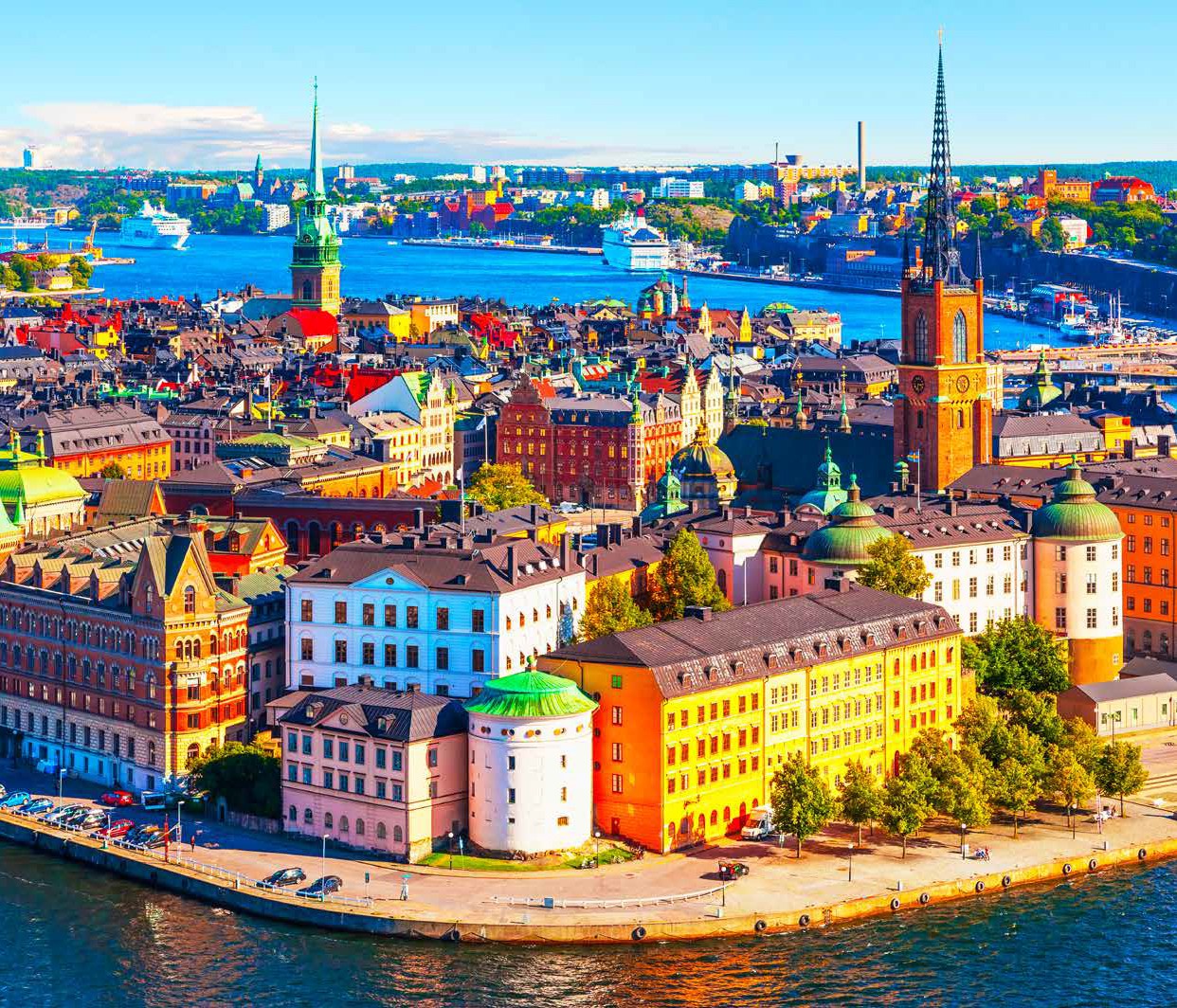 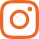 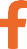 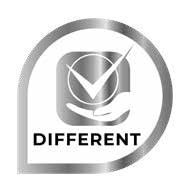 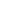 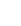 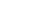 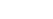 TPG24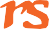 CAPITALI SCANDINAVEOSLO - COPENAGHEN - JONKOPING - STOCCOLMAPROGRAMMA DI VIAGGIOGIORNO 1: OSLOArrivo ad Oslo. Trasferimento libero in hotel. Pernottamento in hotel.GIORNO 2: DFDSColazione in hotel. Incontro con l’accompagnatore al mattino ed inizio della visita di Oslo con la guida locale. Visiterete il Frogner Park che ospita le controverse sculture di Gustav Vigeland. Sarà possibile ammirare dall’esterno il Palazzo reale, il Palazzo del municipio e la fortezza medievale di Akershus. Successivamente, trasferimento al porto ed imbarco sulla motonave DFDS per una piacevole traversata in traghetto verso la capitale danese, occasione per ammirare il meraviglioso ﬁordo di Oslo, lungo circa 100 km. Sistemazione nelle cabine prenotate. Cena a buffet con 1 bevanda inclusa e pernottamento a bordo.GIORNO 3: COPENAGHENColazione a bordo. Sbarco e visita guidata della città con particolare attenzione ai suoi monumenti più importanti: la sirenetta, la fontana Geﬁon, la residenza reale nel Palazzo di Amalienborg, il caratteristico canale di Nyhavn ﬁancheggiato da numerosissimi ristorantini e bar all’aperto, il Palazzo del Parlamento e il castello di Rosenborg, che custodisce i gioielli della Corona (visita esterna). Nel pomeriggio tempo libero a disposizione. Pernottamento in hotel.GIORNO 4: JÖNKÖPING (300km)Colazione in hotel e partenza la mattina per Helsingør.Si percorre la Strandvejen, la strada costiera un tempo caratterizzata da vecchi villaggi di pescatori e pittoreschi borghi rurali, trasformati in meta vacanziera prima e abitativa poi dagli abitanti di Copenaghen dell’ultimo secolo e che oggi costituiscono i comuni più ricchi e attrattivi della Danimarca. Ad Helsingør si vedrà il famoso Castello di Kronborg (visita esterna), celebre per essere il castello di Amleto, perché fu qui che Shakespeare ambientò il suo capolavoro. Passaggio in traghetto verso Helsingborg, e proseguimento ﬁno a Jönköping. Cena e pernottamento in hotel.GIORNO 5: STOCCOLMA (320 km)Colazione in hotel. Proseguimento verso nord ﬁno ad arrivare a Stoccolma, capitale della Svezia costruita su quattordici isole che afﬁorano dove il lago Mälaren incontra il Mar Baltico. All’arrivo tempo libero a disposizione. Pernottamento in hotel.GIORNO 6: STOCCOLMAColazione in hotel. Visita guidata della città insieme alla guida locale, con bus a disposizione per 3 ore. Si inizierà da Fjällgatan per godere della magniﬁca vista panoramica sulla città. Potrete ammirare la città vecchia con i suoi affascinanti vicoletti lastricati di ciottoli, il palazzo reale, la cattedrale ed il palazzo del Municipio che ospita annualmente la serata di gala per i Premi Nobel. Nel pomeriggio tempo libero a disposizione. Pernottamento in hotel.GIORNO 7: PARTENZAColazione in hotel. Trasferimento libero per l’aeroportoLista Hotel Previsti e similari:OSLO: Thon Opera o Scandic Solli o similare NAVIGAZIONE: DFDS SeawaysCOPENHAGEN: Villa CopenhagenJÒNKÒPING: Scandic Elmia o Scandic Portalen o similare STOCCOLMA: Clarion Sign o similare*** l’ordine delle visite potrà essere cambiato per esigenze organizzative senza modiﬁcare i contenuti del programma